Maraton Zátopkovy běžecké stezky 2020, 2. ročníkDatum: 5. ledna 2020, neděleMísto: les východně od Staré Boleslavi, Lomená alejStart: 9:30, 195 m od cedule Zátopkovy běžecké stezky (viz obrázky níže), GPS: 50.1953097N, 14.7145264ESraz, prezence: od 9:00Trasa: 42,195 km195 m po příjezdové cestě + 2x 1 km (červená značka - kulatý červený terčík na stromě) + 8x 5 km (žlutá značka - kulatý žlutý terčík na stromě). Každý kilometr je značen.Bez startovného, bez zajištění, občerstvení vlastní. Doprovod a spoluběžci na kratší vzdálenosti vítáni.Odměna: setkání s ostatními a diplom v elektronické podobě pro absolventy maratonuPříjezd od Prahy po D10, sjezd č. 14 – Stará Boleslav (i) vlevo ulicí Boleslavská – vlevo Okružní – Vestecká – přejet dálnici – z ulice Vestecké (přímo rovně) do ulice Lomená alej (zde zaparkovat) nebo (ii) ze sjezdu odbočit vpravo směr Sojovice, po cca 200 m opět vpravo, po cca 500 m vlevo do ulice Lesní a pak vlevo do ulice Vestecká.Pořadatelé, rozhodčí: Hana Breburdová hana.kb@centrum.cz a Martin Šandera m.sandera@seznam.czMožnost setkání již v sobotu 4. ledna odpoledne a večer, včetně promítnutí obrázků z MUMu, Maratonu Českým rájem a jiných maratonských akcí, je v Hotel clubu Houštka ve Staré Boleslavi https://www.clubhotelhoustka.cz/, cena ubytování kolem 400 Kč osoba/noc podle obsazenosti pokoje. A možnost nedělního pomaratonského posezení a oběda/večeře. Zájemci o sobotní setkání nechť se mi hlásí do 15. prosince do zprávy na fb nebo na m.sandera@seznam.cz či 731 060 253. Martin Šandera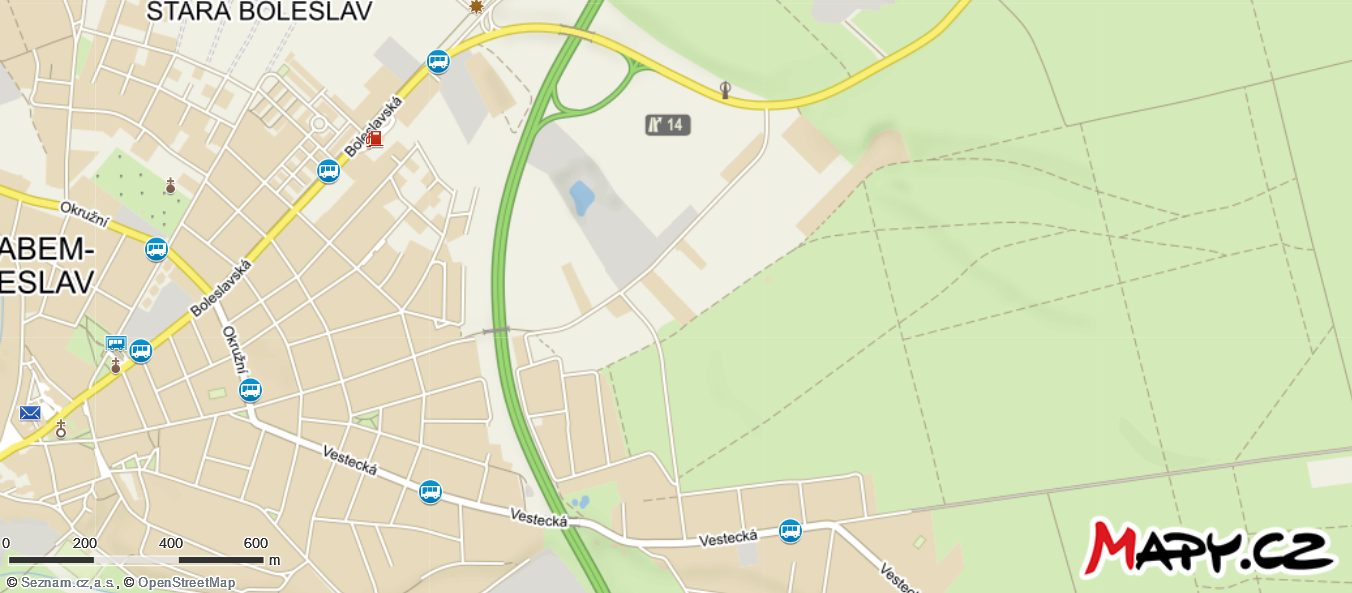 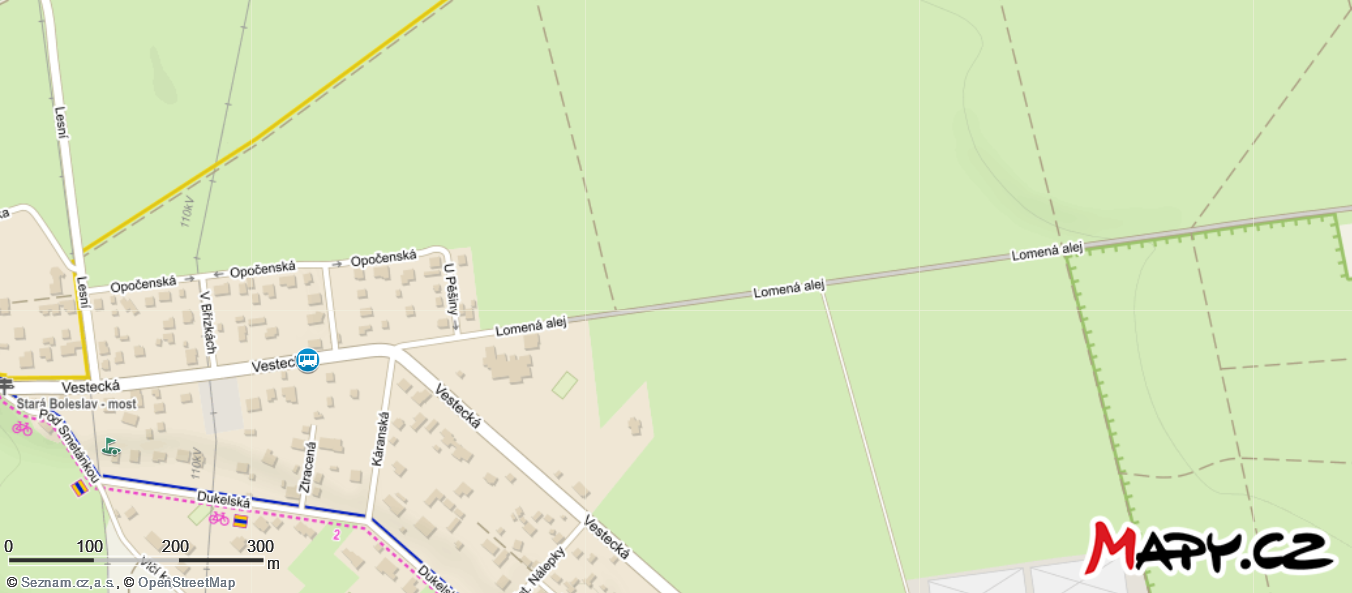 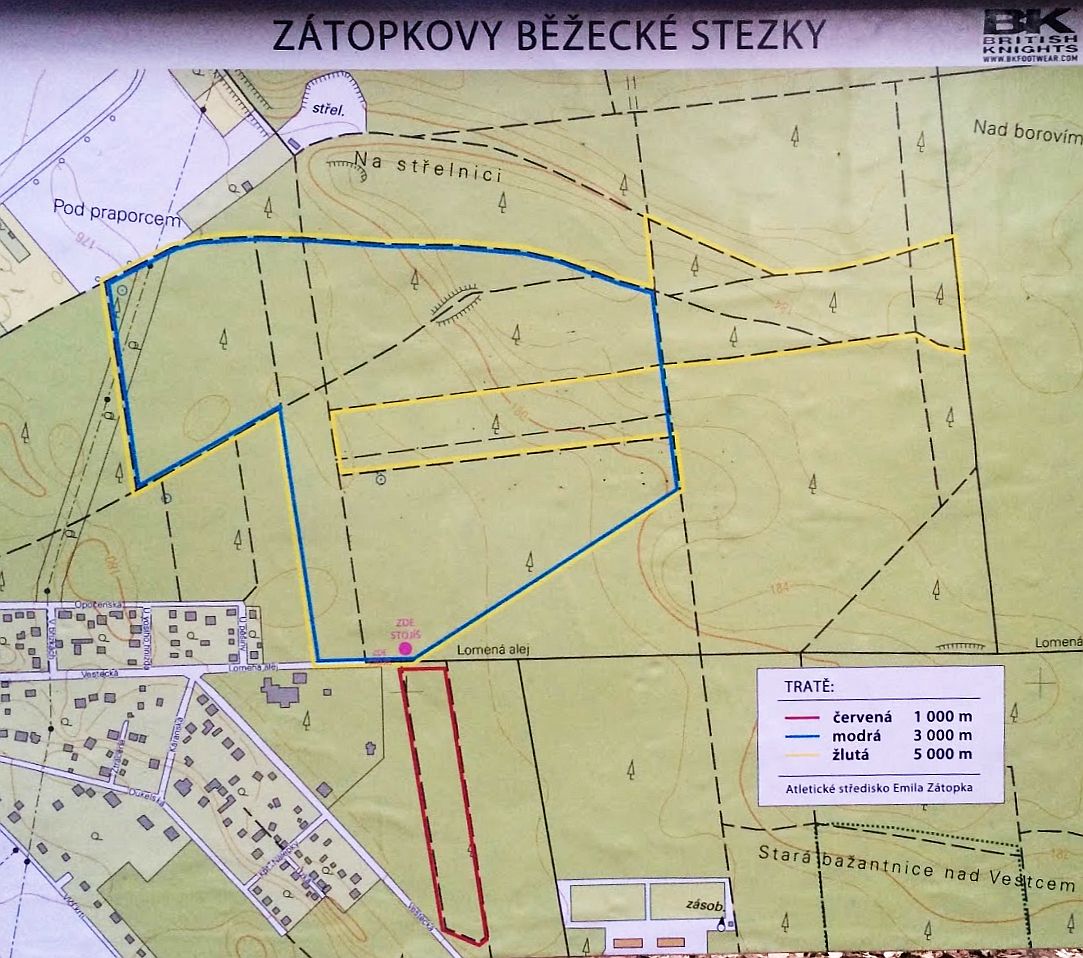 